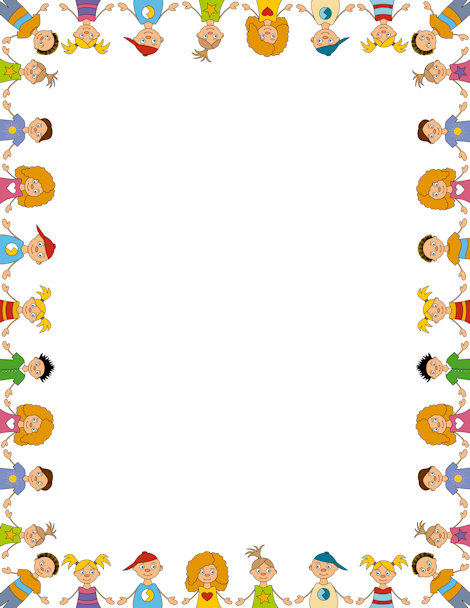 ILLNESSES REQUIRING EXCLUSION FROM DAYCARE* * * Free Preview End * * *Purchase Required To Gain Total Access  Visit www.daycareenrollmentforms.com To Purchase Daycare Enrollment FormsFever, defined by the child’s age as follows until medical evaluation indicates inclusion:- Infants 4 months old and younger – rectal temperature greater than 101º F or auxiliary (armpit) temperature greater than 100º F even if there is no change in their behavior.- Infants and children older than 4 months (accompanied by behavior changes or other signs or symptoms of illness) – rectal temperature of 102º F or greater, oral temperature of 101º F or greater, or auxiliary (armpit) temperature of 100º F or greater.Signs possible severe illness, including unusual lethargy, irritability, persistent crying, difficult breathing.Uncontrolled diarrhea, defined as an increased number of stools compared with the child’s normal pattern, with increased stool water and/or decreased form that is not contained by the diaper or toilet use.Infestation (e.g., scabies, head lice), until 24 hours after treatment was begun.Tuberculosis, until the child’s physician or local health department authority states the child is non-infectious.Impetigo, until 24 hours after treatment was begun.Streptococcal pharyngitis, until 24 hours after treatment has been initiated, and until the child has been afebrile for 24 hours.Ringworm infection (tinea capitis, tinea corporis, tinea crusis, and tinea pedis) until 24 hours after treatment was begun.Shingles, only if the sores cannot be covered by clothing or a dressing, until the sores have crusted.